To: Members of the Environment and Sustainability Community Advisory Committee (ESCAC)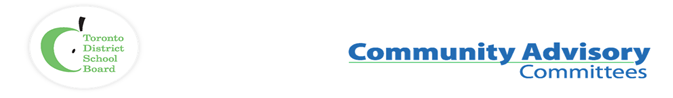 Committee Name: ESCACDate: April 6, 2021Time: 6:30 p.m. MeetingLocation: ZoomCommittee Co-Chairs: Sheila Cary-Meagher and Trustee Manna WongAGENDAFrom: Richard Christie, Senior Manager, Sustainability ItemFacilitator/PresenterTimeline1.Land AcknowledgementCo-Chairs2 minutes2.Welcome/IntroductionsCo-Chairs10 minutes 3.Approval of February 2 minutesCo-Chairs1 minute4.Learning outdoors updateWeb portalOutdoor seating Long-term planRichard Christie35 minutes5. Community Climate Action GuideKristen Evers35 minutes6.May ESCAC Meeting FocusRichard Christie2 minutes7.Member Updates/AnnouncementsTarget Climate WillowdaleThe Sustainability and Education Policy Network (SEPN)EECOMEsther CollierBarbara FalbyHilary Inwood/Lindsay Bunce5 minutes8.AdjournmentCo-Chairs